For exponential functions of the form,the following characteristics exist:Domain: The values that we can put in for _____. Since the graph of every exponential function expands in ____________ directions (__________________), the domain of all exponential functions is __________________________ (______).Horizontal Asymptote: A dashed line that the exponential function approaches more and more closely, but ____________ touches. The equation of the asymptote is ________________.Range: The values that we can get out for ________. Since a > 0, then the range is always ________________________.*Because k is the value of the asymptote, the range can NEVER be _______________ to k.X-Intercept: The point where the graph crosses the x-axis (___________). To find the x-intercept algebraically, plug in zero for y and solve for x. Y-Intercept: The point where the graph crosses the y-axis (___________). To find the y-intercept algebraically, plug in zero for x and solve for y.Intervals of Increase or Decrease: Exponential functions can only do _________ or the other…________________ both.End Behavior: What does _____ approach as x becomes are larger _______________ and larger _____________ number?Example: Describe the characteristics for the exponential function.Example: Describe the characteristics for the exponential function.Example: Describe the characteristics for the exponential function.Increasing :Decreasing :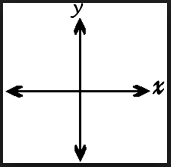 *make sure to ___________________ increase or decrease!*make sure to ___________________ increase or decrease!Exponential Growth:Exponential Decay: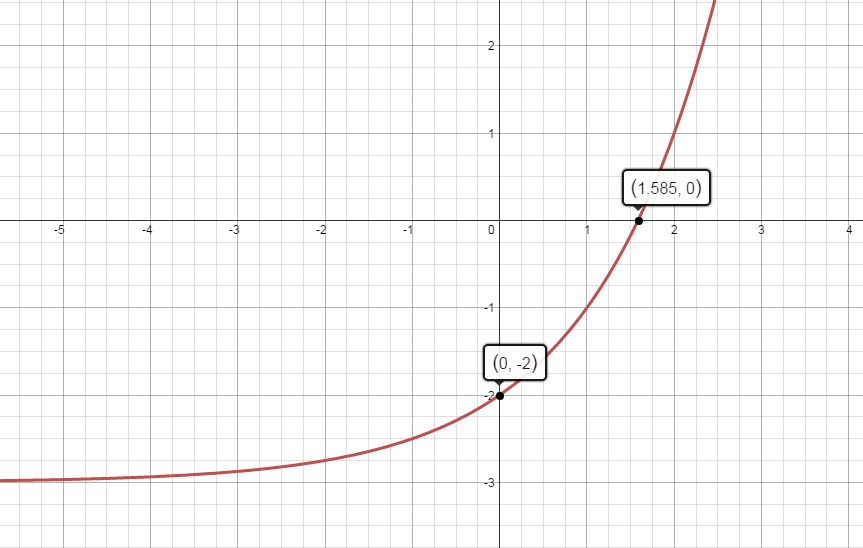 Domain: ___________Horizontal Asymptote: __________________Range: _____________ X-Intercept; _________Y-Intercept: _________Interval of Increase or Decrease: __________________End Behavior: 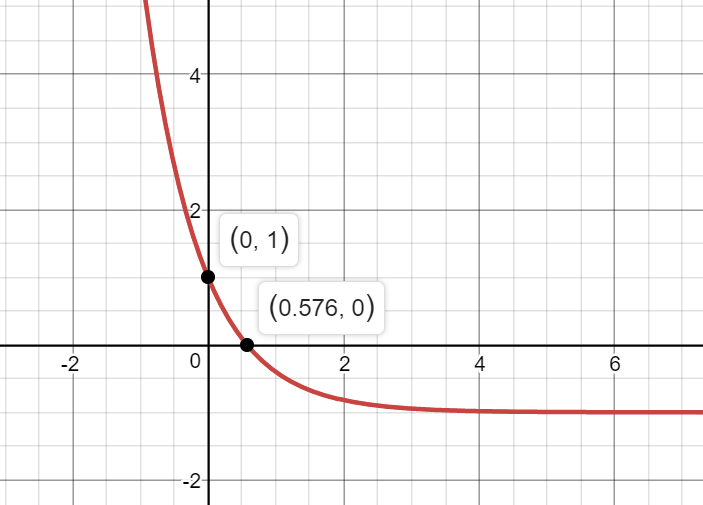 Domain: ___________Horizontal Asymptote: __________________Range: _____________ X-Intercept; _________Y-Intercept: _________Interval of Increase or Decrease: __________________End Behavior: Domain: _______________Horizontal Asymptote: __________________Range: _______________ X-Intercept; ____________Y-Intercept: ____________Interval of Increase or Decrease: ____________________End Behavior: 